Year 5 Summer 1 Animals including humansLearning objective for this topicKey vocabularyUseful websites to search forTo describe the changes as humans develop to old age.humandevelopmentbabytoddlerchildteenageradultpubertygestationlengthmassgrowsgrowgrowingBBC class clips https://www.bbc.co.uk/bitesize/topics/zgssgk7Dk Findout!https://www.dkfindout.com/uk/human-body/life-cycle/Animal gestationhttps://animalsake.com/animal-gestation-period-chartChildren will learn about the life cycle of a human being. They will investigate the development of babies and compare the gestation period of humans and other animals. They will learn about the changes experienced during puberty and why these occur. Children will also look at changes to the body as humans get older, as well as comparing the life expectancy of different animals.humandevelopmentbabytoddlerchildteenageradultpubertygestationlengthmassgrowsgrowgrowingBBC class clips https://www.bbc.co.uk/bitesize/topics/zgssgk7Dk Findout!https://www.dkfindout.com/uk/human-body/life-cycle/Animal gestationhttps://animalsake.com/animal-gestation-period-chartChildren will learn about the life cycle of a human being. They will investigate the development of babies and compare the gestation period of humans and other animals. They will learn about the changes experienced during puberty and why these occur. Children will also look at changes to the body as humans get older, as well as comparing the life expectancy of different animals.humandevelopmentbabytoddlerchildteenageradultpubertygestationlengthmassgrowsgrowgrowingKey Scientists and People Children will learn about the life cycle of a human being. They will investigate the development of babies and compare the gestation period of humans and other animals. They will learn about the changes experienced during puberty and why these occur. Children will also look at changes to the body as humans get older, as well as comparing the life expectancy of different animals.humandevelopmentbabytoddlerchildteenageradultpubertygestationlengthmassgrowsgrowgrowingLeonardo da Vinci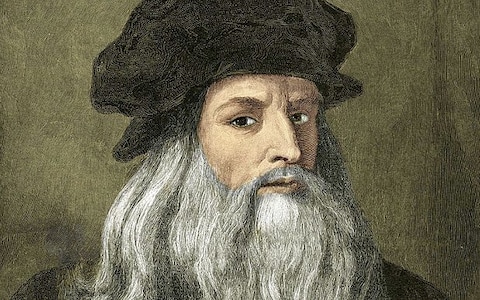 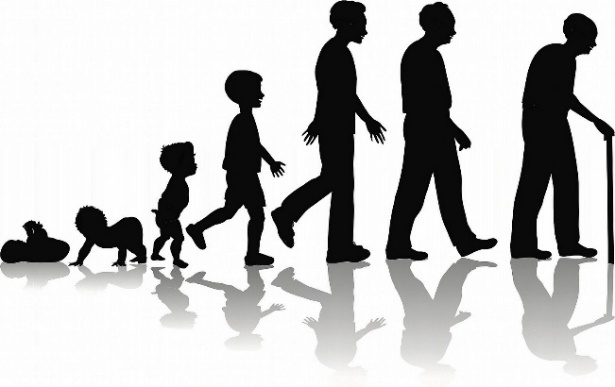 humandevelopmentbabytoddlerchildteenageradultpubertygestationlengthmassgrowsgrowgrowingLeonardo da Vinci